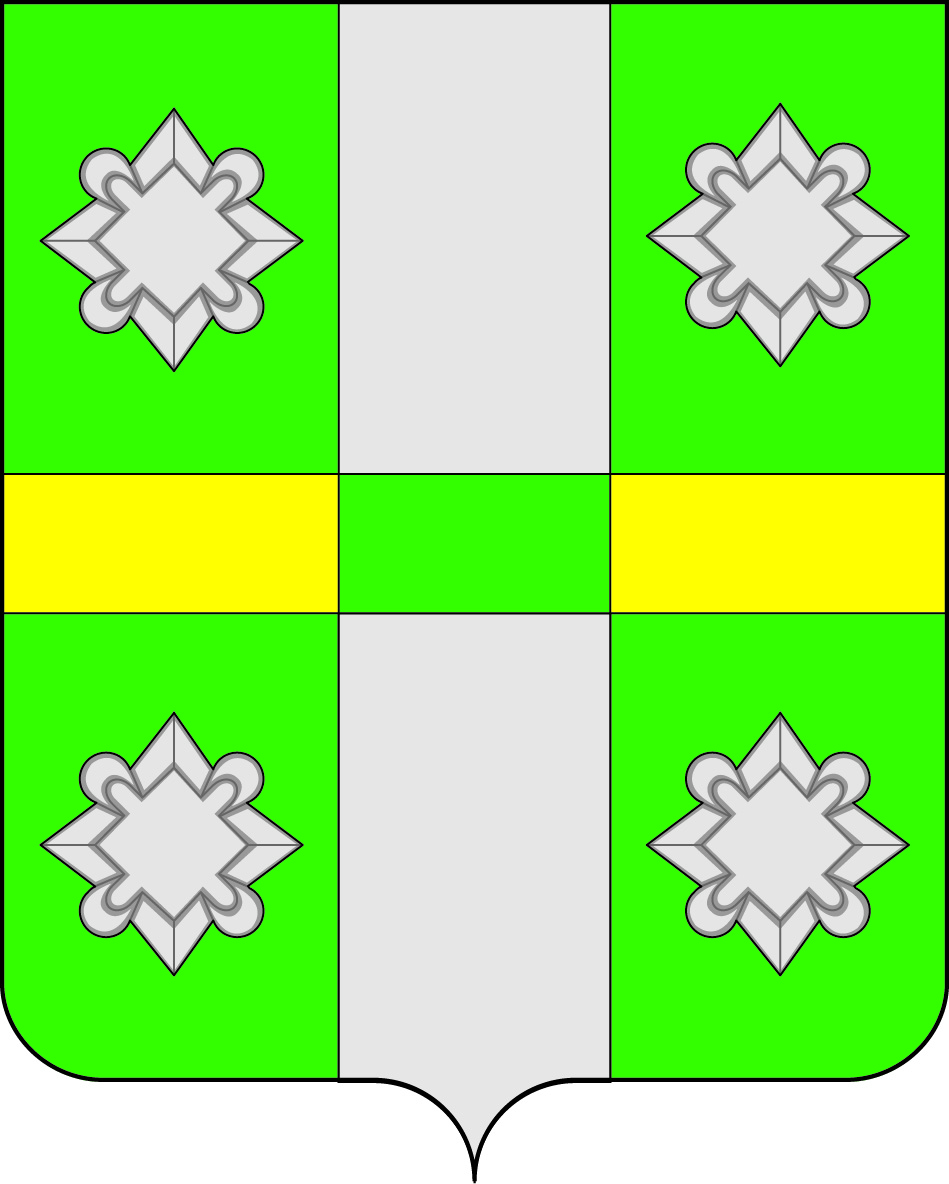 Российская ФедерацияИркутская  областьА Д М И Н И С Т Р А Ц И ЯГородского поселенияТайтурского муниципального образованияР А С П О Р Я Ж Е Н И ЕОт  05.04. 2018г.				                                        №  77 - р     п. ТайтуркаО проведении публичных слушаний по вопросу предоставления разрешения на условно-разрешенный вид использования земельного участкаВ связи с обращением Тарасова Дмитрия Владимировича по вопросу предоставления разрешения на условно-разрешенный вид использования  земельного участка площадью 30 кв.м., расположенного по адресу: Иркутская область, Усольский район, р.п. Тайтурка, прилегающий к с северной стороны к дому № 9 по ул. Победы, в соответствии ст.39 «Градостроительного кодекса Российской Федерации» № 191- ФЗ от 29.12.2004 г., руководствуясь Правилами землепользования и застройки городского поселения Тайтурского муниципального образования, утвержденными Решением Думы № 18 от 26.12.2012г., с изменениями от 03.07.2017г № 205 и ст. 16, 23, 46 Устава городского поселения Тайтурского муниципального образования:Провести 23 апреля 2018 г. в 10.00 часов на территории городского поселения Тайтурского муниципального образования публичные слушания по вопросу предоставления разрешения на условно-разрешенный вид использования  земельного участка – для строительства гаража, площадью 30 кв.м., расположенного по адресу: Иркутская область, Усольский район, р.п. Тайтурка, прилегающий с северной стороны к дому № 9 по ул. Победы.Местом проведения публичных слушаний определить р.п. Тайтурка, ул. Пеньковского, 8, актовый зал администрации.Комиссии по землепользованию и застройке городского поселения Тайтурского муниципального образования организовать подготовку и проведение публичных слушаний.Опубликовать в СМИ данное распоряжение, информацию о проведении публичных слушаний и заключение по результатам публичных слушаний. Глава  городского поселенияТайтурского муниципального образования                                  С.В. Буяков